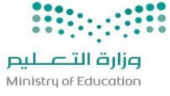 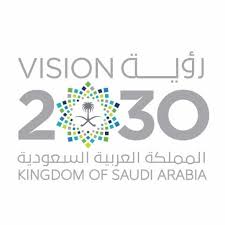 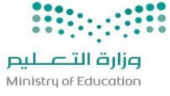 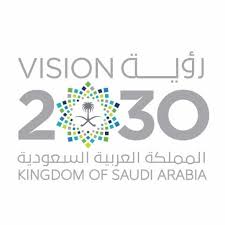 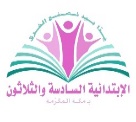   اسم الطالبة :.........................................................      أُجيبُ  عن الأسئلة الآتية :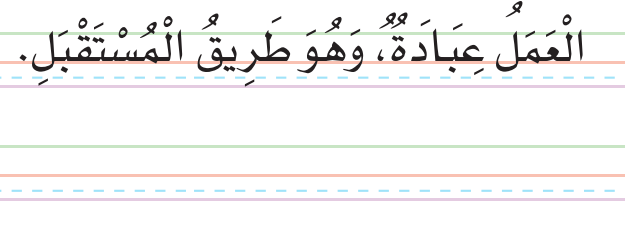 السؤال الأول :  بعد قراءتي لنص ( العمل عبادة ) أجيب عن الأسئلة الآتية :                                                                                              8 درجاتالسؤال الأول :  بعد قراءتي لنص ( العمل عبادة ) أجيب عن الأسئلة الآتية :                                                                                              8 درجاتالسؤال الأول :  بعد قراءتي لنص ( العمل عبادة ) أجيب عن الأسئلة الآتية :                                                                                              8 درجاتالسؤال الأول :  بعد قراءتي لنص ( العمل عبادة ) أجيب عن الأسئلة الآتية :                                                                                              8 درجاتالسؤال الأول :  بعد قراءتي لنص ( العمل عبادة ) أجيب عن الأسئلة الآتية :                                                                                              8 درجاتالسؤال الأول :  بعد قراءتي لنص ( العمل عبادة ) أجيب عن الأسئلة الآتية :                                                                                              8 درجاتالسؤال الأول :  بعد قراءتي لنص ( العمل عبادة ) أجيب عن الأسئلة الآتية :                                                                                              8 درجاتالسؤال الأول :  بعد قراءتي لنص ( العمل عبادة ) أجيب عن الأسئلة الآتية :                                                                                              8 درجاتالسؤال الأول :  بعد قراءتي لنص ( العمل عبادة ) أجيب عن الأسئلة الآتية :                                                                                              8 درجاتتدل قصص الأنبياء في نص ( العمل عبادة ) على  :تدل قصص الأنبياء في نص ( العمل عبادة ) على  :تدل قصص الأنبياء في نص ( العمل عبادة ) على  :تدل قصص الأنبياء في نص ( العمل عبادة ) على  :تدل قصص الأنبياء في نص ( العمل عبادة ) على  :تدل قصص الأنبياء في نص ( العمل عبادة ) على  :تدل قصص الأنبياء في نص ( العمل عبادة ) على  :تدل قصص الأنبياء في نص ( العمل عبادة ) على  :أعملهم بمهن متعددةبانشغالهم عن العملجـترك العملدعدم الرَّغبة في العمل     مهنة النبي محمد صلى الله عليه وسلَّم :     مهنة النبي محمد صلى الله عليه وسلَّم :     مهنة النبي محمد صلى الله عليه وسلَّم :     مهنة النبي محمد صلى الله عليه وسلَّم :     مهنة النبي محمد صلى الله عليه وسلَّم :     مهنة النبي محمد صلى الله عليه وسلَّم :     مهنة النبي محمد صلى الله عليه وسلَّم :     مهنة النبي محمد صلى الله عليه وسلَّم :أحدادًابحراثًاجـنجَّارًادراعيًا          نوع هذا النص :  وأَكْرَمُ النَّاسِ ما بَيْنَ الْورى رَجُلٌ                                                                                  تُقْضَى عَلَى يَدِهِ لِلنَّاسِ حَاجَاتُ          نوع هذا النص :  وأَكْرَمُ النَّاسِ ما بَيْنَ الْورى رَجُلٌ                                                                                  تُقْضَى عَلَى يَدِهِ لِلنَّاسِ حَاجَاتُ          نوع هذا النص :  وأَكْرَمُ النَّاسِ ما بَيْنَ الْورى رَجُلٌ                                                                                  تُقْضَى عَلَى يَدِهِ لِلنَّاسِ حَاجَاتُ          نوع هذا النص :  وأَكْرَمُ النَّاسِ ما بَيْنَ الْورى رَجُلٌ                                                                                  تُقْضَى عَلَى يَدِهِ لِلنَّاسِ حَاجَاتُ          نوع هذا النص :  وأَكْرَمُ النَّاسِ ما بَيْنَ الْورى رَجُلٌ                                                                                  تُقْضَى عَلَى يَدِهِ لِلنَّاسِ حَاجَاتُ          نوع هذا النص :  وأَكْرَمُ النَّاسِ ما بَيْنَ الْورى رَجُلٌ                                                                                  تُقْضَى عَلَى يَدِهِ لِلنَّاسِ حَاجَاتُ          نوع هذا النص :  وأَكْرَمُ النَّاسِ ما بَيْنَ الْورى رَجُلٌ                                                                                  تُقْضَى عَلَى يَدِهِ لِلنَّاسِ حَاجَاتُ          نوع هذا النص :  وأَكْرَمُ النَّاسِ ما بَيْنَ الْورى رَجُلٌ                                                                                  تُقْضَى عَلَى يَدِهِ لِلنَّاسِ حَاجَاتُأشعربنثرجـتقريردمقال    أكوِّنُ من الكلمات التَّالية جملة مفيدة :    جَدَّ  - حَصَدَ  - زَرَعَ  - مَنْ  - وَمَنْ  - وَجَدَ  .............................................................................................................................................                 أكوِّنُ من الكلمات التَّالية جملة مفيدة :    جَدَّ  - حَصَدَ  - زَرَعَ  - مَنْ  - وَمَنْ  - وَجَدَ  .............................................................................................................................................                 أكوِّنُ من الكلمات التَّالية جملة مفيدة :    جَدَّ  - حَصَدَ  - زَرَعَ  - مَنْ  - وَمَنْ  - وَجَدَ  .............................................................................................................................................                 أكوِّنُ من الكلمات التَّالية جملة مفيدة :    جَدَّ  - حَصَدَ  - زَرَعَ  - مَنْ  - وَمَنْ  - وَجَدَ  .............................................................................................................................................                 أكوِّنُ من الكلمات التَّالية جملة مفيدة :    جَدَّ  - حَصَدَ  - زَرَعَ  - مَنْ  - وَمَنْ  - وَجَدَ  .............................................................................................................................................                 أكوِّنُ من الكلمات التَّالية جملة مفيدة :    جَدَّ  - حَصَدَ  - زَرَعَ  - مَنْ  - وَمَنْ  - وَجَدَ  .............................................................................................................................................                 أكوِّنُ من الكلمات التَّالية جملة مفيدة :    جَدَّ  - حَصَدَ  - زَرَعَ  - مَنْ  - وَمَنْ  - وَجَدَ  .............................................................................................................................................                 أكوِّنُ من الكلمات التَّالية جملة مفيدة :    جَدَّ  - حَصَدَ  - زَرَعَ  - مَنْ  - وَمَنْ  - وَجَدَ  .............................................................................................................................................             السؤال الثاني : أُحَوِّلُ الفعل الآتي إلى اسمِ  آلة ، على وزنِ مَفْعَال :                                                                          7 درجاتالسؤال الثاني : أُحَوِّلُ الفعل الآتي إلى اسمِ  آلة ، على وزنِ مَفْعَال :                                                                          7 درجات   أستخدمُ أداتيْ الشرط ( مَنْ  -  إِنْ ) في الجملتين التاليتين باختيارِ الفعلِ المناسبِ  بين القوسين : أ – منْ ................................... نَجَحَ 0               (   أهْــــمَــــــلَ  -  ذَاكَـــــرَ   )ب -  إِنْ تَجْتَهِدْ ......................... أحْلامَكَ0           (  تُحَقَّقْ  -  تَذْهَبْ  )           أُكْمِلُ حَسَبَ الْمطْلُوب :أ – النَّحْلة تتنقَّلُ بينَ ..................                          ( همزة وصل  )ب –  نَمَلاتٌ ...............................                          ( مفردها )ج – كانت حوَّاءُ تَغْزِلُ ............................    ( أل شمسية ) د – ما مِنْ نَبِيٍّ إِلَّا وقَدْ رَعَى .....................  ( أل قـــمــــــريــــــــة )السؤال الثالث : أرْسُمُ بِخطِّ النَّسْخ الجُملةِ التَّالِية :                                                                                                 5 درجات